VEC Disclosures user guide:submitting an annual return Associated entities 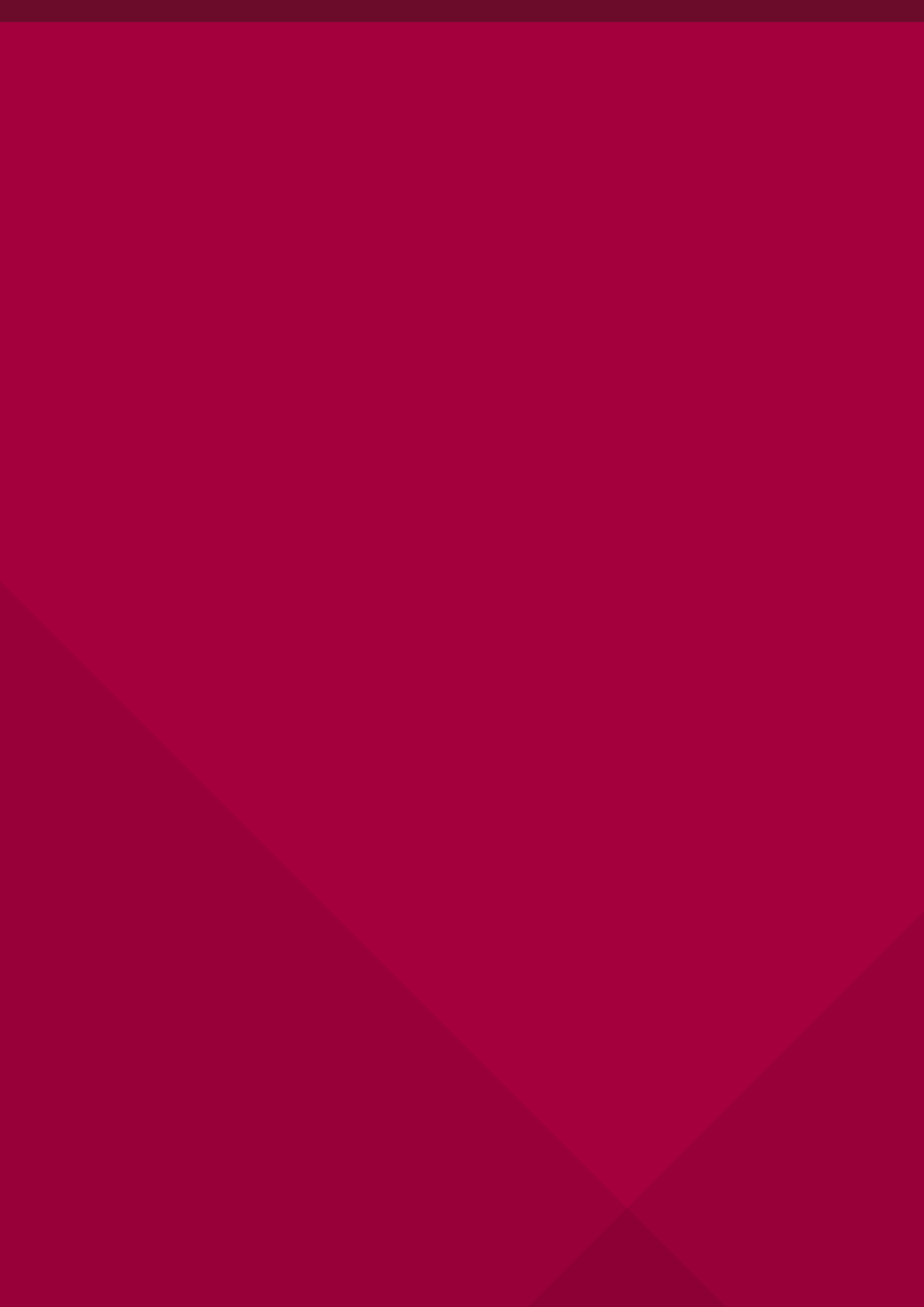 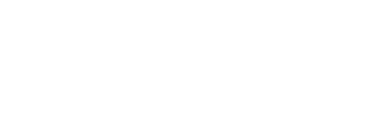 Acknowledgement 
of CountryThe VEC pays respect to Victoria's traditional owners and their elders past and present who have been custodians of this country for many thousands of years. Their living culture and their role in the life of Victoria is acknowledged by the VEC.DisclaimerThe information in this user guide is specific to Victorian funding and disclosure laws and does not take into account the laws of other Australian jurisdictions. The information is also general in nature and does not consider your individual circumstances. If in doubt, you should seek professional advice.More informationMore information about funding and disclosure obligations can be found at vec.vic.gov.au/disclosures.For further queries please contact the VEC Funding and Disclosure Unit:T: (03) 8260 1100 or 131 832E: disclosures@vec.vic.gov.au Version controlDefinitionsAnnual returnAn annual return is a report provided to the Victorian Electoral Commission (VEC) by the Registered Agent of the associated entity, via VEC Disclosures. The annual return summarises political donations, amounts received, expenditure and debts incurred during a financial year. Associated entityAn associated entity is an entity:that is controlled by one or more registered political parties, orthat operates wholly, or to a significant extent, for the benefit of one or more registered political parties, orthat is a financial member of a registered political party, oron whose behalf another person is a financial member of a registered political party, orthat has voting rights in a registered political party, oron whose behalf another person has voting rights in a registered political party.AgentAn associated entity may appoint a person to be an agent of the associated entity. The agent is the person responsible for disclosing all donations a recipient receives via VEC Disclosures, maintaining the State campaign account, and submitting the recipient’s annual return. If an agent is not appointed, the financial controller is the default agent.Financial Controller (default agent)If there is no appointment of an agent, the financial controller of the associated entity is to be taken to be the agent of the associated entity. If the associated entity is a corporation, the secretary of the corporation is the financial controller. If the associated entity is a trust, the trustee is the financial controller. If it is neither a corporation or a trust, the person responsible for keeping the financial records of the associated entity is the financial controller. Political expenditurePolitical expenditure is any expenditure for the main purpose of directing how a person should vote at an election by promoting or opposing a candidate or registered political party. For an associated entity, political expenditure only occurs during the election campaigning period, or when material published, aired or otherwise issued by the associated entity refers to both a candidate/registered political party, and how a person should vote.RecipientA recipient is a person or organisation that receives a political donation, being a registered political party, a candidate, a group of candidates, an elected member, an associated entity, a third-party campaigner or a nominated entity.State campaign accountThe registered agent or financial controller must keep a State campaign account for the purposes of State elections. All donations must be paid into the State campaign account.Disclosure thresholdDisclosure of donations is subject to a minimum threshold below which disclosure is not required. The disclosure threshold for the 2020-21 financial year was $1,040.Annual return for an associated entityThis guide is intended to assist the registered agent or financial controller to complete an annual return via VEC Disclosures as provisioned under Part 12 of the Electoral Act 2002.General informationThe reporting period for the 2020-21 financial year annual return is from Wednesday 1 July 2020 to Wednesday 30 June 2021. Required documentsYou must submit the following mandatory documentation with your annual return:An audit certificate from an independent auditor advising that the statement has been audited in accordance with Australian Accounting Standards as specified in Section 334(1) of the Corporations Act 2001 (Cth). As stipulated within section 209(3) of the Electoral Act 2002, the audit certificate must state that the auditor:was given full and free access, at all reasonable times, to all accounts, records, documents and papers relating directly or indirectly to any matter required to be specified in the statementexamined the material referred to in paragraph (a) for the purpose of giving the certificatereceived all information and explanations that the auditor requested in respect of any matter required to be specified in the statementhas no reason to believe that any matter stated in the statement is not correct.Download the VEC audit certificate template. The registered agent or financial controller of an associated entity must also email a copy of the following documents to the VEC Funding and Disclosure Unit at: disclosures@vec.vic.gov.au, as soon as practicable after they have been prepared:a loan, grant or donation statement under section 237 of the Fair Work (Registered Organisations) Act 2009 (Cth)a general purpose financial statement under section 253 of the Fair Work (Registered Organisations) Act 2009 (Cth)financial statements under section 102 of the Associations Incorporation Reform Act 2012a financial report under section 319 or 320 of the Corporations Act (Cth).Annual return due dateAnnual returns must be completed within 16 weeks after the end of financial year and are due by 20 October each year.The 2020-21 financial year annual return is due by 11.59 pm Wednesday 20 October 2021 via VEC Disclosures.Annual returns will be published via VEC Disclosures within six months of the end of the relevant financial year. The Registered Agent of the associated entity must submit an annual return for the associated entity regardless of whether the associated entity received any political donations or incurred any political expenditure.However, only information in relation to the State campaign account(s) is required, so where appropriate, the Registered Agent may submit a zero return for the associated entity.VEC DisclosuresAnnual returns can be completed over more than one session. VEC Disclosures allows a user to ‘Save and Continue’ and return in a separate session (for further information see Edit and submit an annual return in another session). Please note that VEC Disclosures is best viewed in Google Chrome. If you receive an error message that your browser is not compatible, follow the prompts to download and install Google Chrome.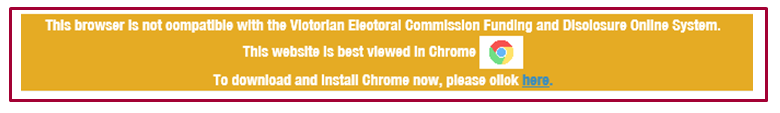 More informationFor further information about annual returns and your legislative obligations, refer to Determination No. 2 of 2019 under the Electoral Act 2002. If you have any questions or need further clarification about an annual return, please contact us. Email: disclosures@vec.vic.gov.auPhone: (03) 8620 1100 or 131 832.OffencesOffences include (but are not limited to) failing to submit on time (200 penalty units) and providing false or misleading information (300 penalty units and/or 2 years imprisonment). A full list of fees and penalties can be found on the Department of Treasury and Finance website: Indexation of fees and penalties | Department of Treasury and Finance Victoria (dtf.vic.gov.au).Annual return processComplete annual returnTo access VEC Disclosures, visit disclosures.vec.vic.gov.au.From the VEC Disclosures home page, select ‘Sign in’ from the top menu. 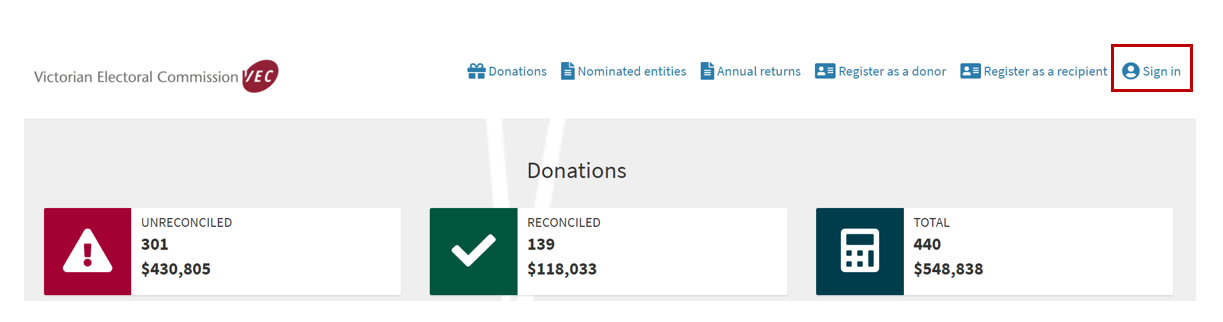 Enter your ‘User name’ and ‘Password’ and select ‘Sign in’.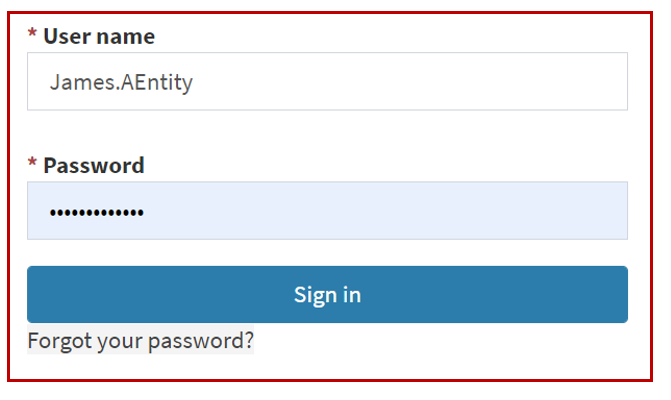 From the dashboard, select ‘Annual returns’ from the left-hand menu. 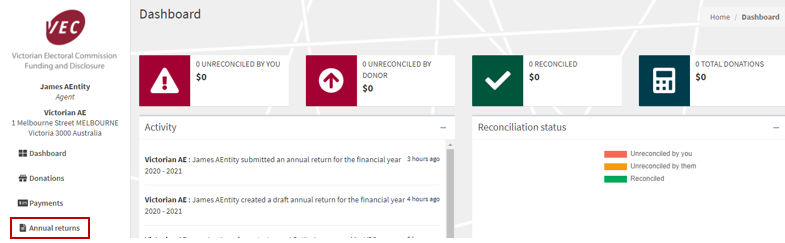 Select ‘Lodge annual return’. 
*Note: Entities can only have one active annual return per financial year. 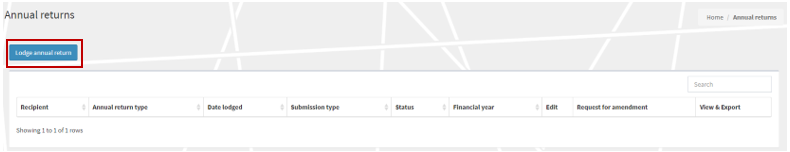 Screen 1 - Key informationEnsure that you read and understand the key information at the top of this page before you progress through the annual return form.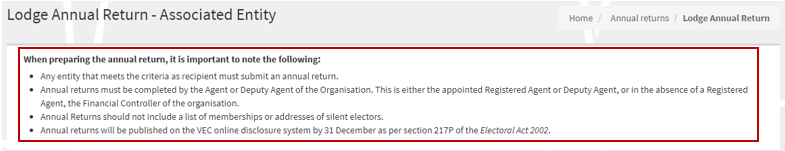 ‘Financial year’ details are for the current financial reporting period only, and you cannot edit them.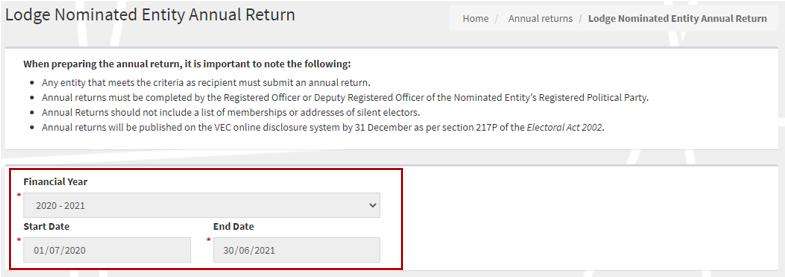 The associated entity details will auto-populate as ‘Organisation name’ and ‘Organisation address’ details. These details are locked and you cannot edit them.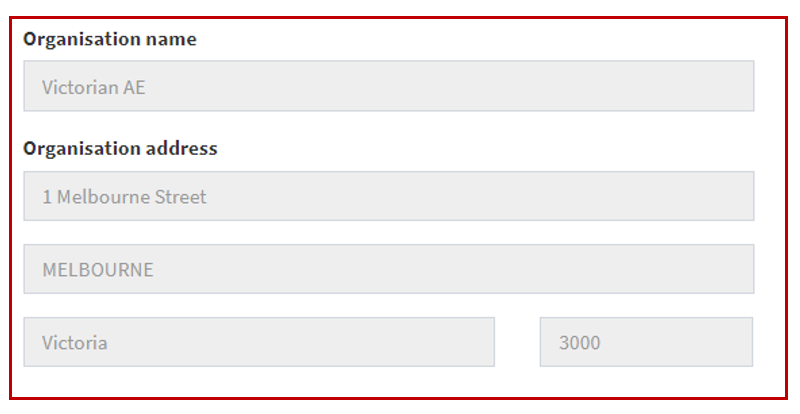 The ‘Agent details’ section will auto-populate. These details are locked and you cannot edit them. 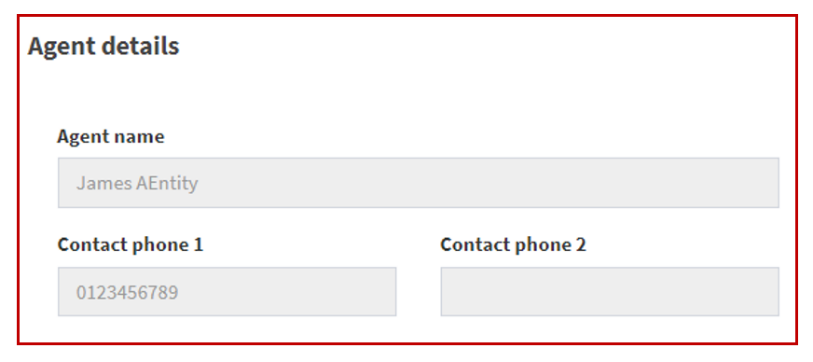 The ‘Submitted by’ section will auto-populate with your details, as the current system user logged in. These details are locked and you cannot edit them.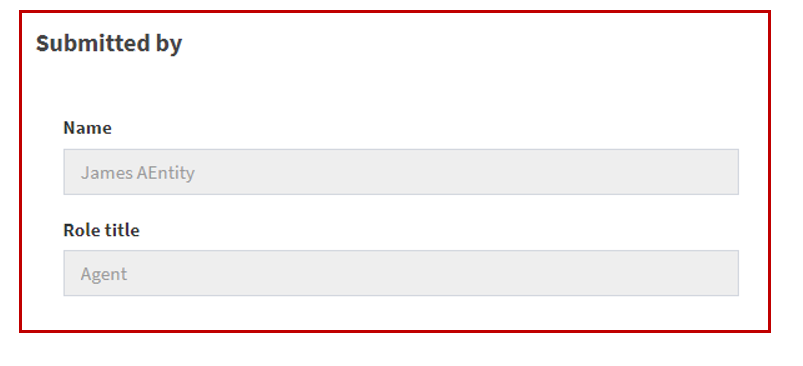 State campaign account income for financial yearAll fields marked with a red asterisk (*) must be populated even if the amount is ZERO (except auto-populated fields).The ‘Total income (inc. GST)’ will auto-populate for the 2020-21 financial year and cannot be edited.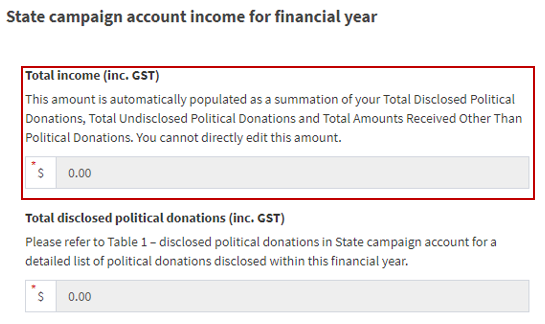 The ‘Total disclosed political donations (inc. GST)’ field will auto-populate for the 2020-21 financial year. This field cannot be edited. This figure is the total disclosed political donations for the 2020-21 financial year. 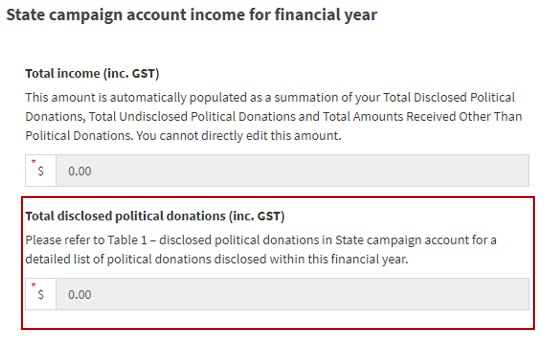 *Note: This figure will also appear as a line item in Table 1 – disclosed political donations at the bottom of the screen.Enter the ‘Total undisclosed political donations (inc. GST)’ received for the 2020-21 financial year. This will include any donations received by the associated entity under the $1,040 disclosure threshold that were not previously disclosed in VEC Disclosures.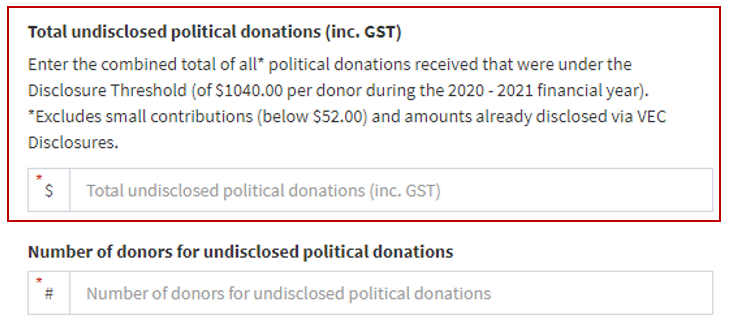 Enter the total ‘Number of donors for undisclosed political donations’ that have contributed for the 2020-21 financial year. 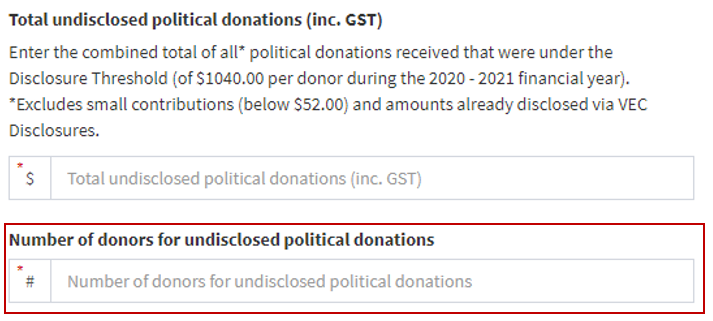 Enter the ‘Total amounts received other than political donations (inc. GST)’ for the 2020-21 financial year.After you select ‘Save and Continue’, you will be prompted to provide details for each amount exceeding the disclosure threshold (including in aggregate) received from a single person or entity during the financial year. Two or more amounts received from one person or entity can be consolidated into one line.*Note: this field was previously referred to as ‘non-political donations’.
*Note: Further details of these amounts must be added in Table 3 – Amounts received other than political donations.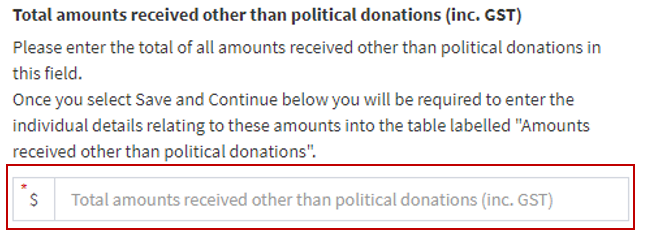 State campaign account expenses for financial yearEnter the ‘Total expenditure (inc. GST)’ incurred by, or on behalf of, the associated entity for the 2020-21 financial year.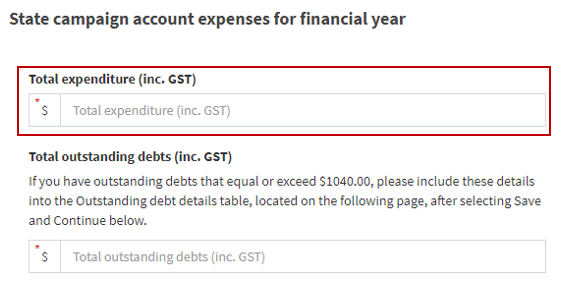 Enter the ‘Total outstanding debts (inc. GST)’ incurred by, or on behalf of, the associated entity as at the end of the 2020-21 financial year. 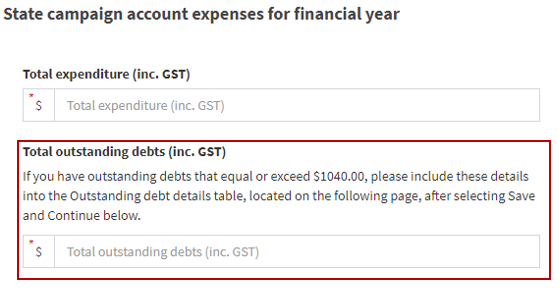 *Note: Further details of these debts must be added in Table 2 – outstanding debt details.Table 1 – disclosed political donations in State campaign accountReview the pre-populated table: ‘Table 1 - disclosed political donations in State campaign account’.If accurate, select ‘Save and Continue’. This will save a draft version of the annual return.If there are any discrepancies between this record and your own records, email disclosures@vec.vic.gov.au.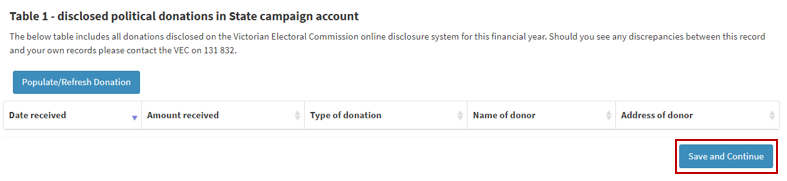 Screen 2 – Transaction detailsTable 2 – Outstanding debt detailsSelect ‘Add’ to populate the ‘Outstanding debt details’ table with any debts owed to a person or entity at the end of the financial year that exceed the disclosure threshold.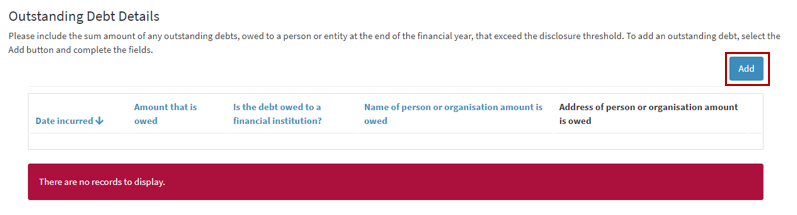 Complete all fields in the ‘Outstanding debt details’ form. Once complete, select ‘Submit’ and repeat step 19 to add any further line entries.*Note: You can navigate away or log out of VEC Disclosures and come back to it later. 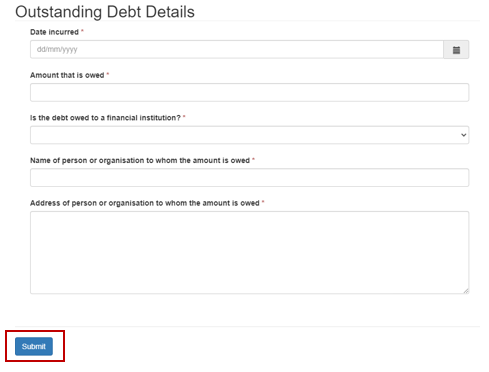 To edit or delete any ‘Outstanding debt details’ line entries, select the drop-down arrow next to the relevant entry and select ‘Edit’ or ‘Delete’.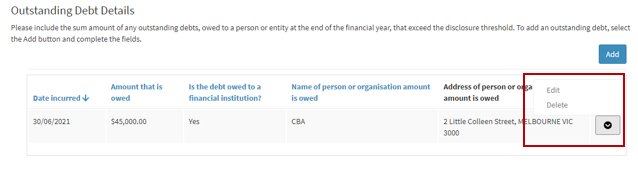 Table 3 – Amounts received other than political donationsSelect ‘Add’ to populate the table with any ‘Amounts received other than political donations’, from a single person or entity during the financial year that exceed the disclosure threshold, including in aggregate.*Note: Two or more amounts received from one person or entity can be consolidated into one line entry.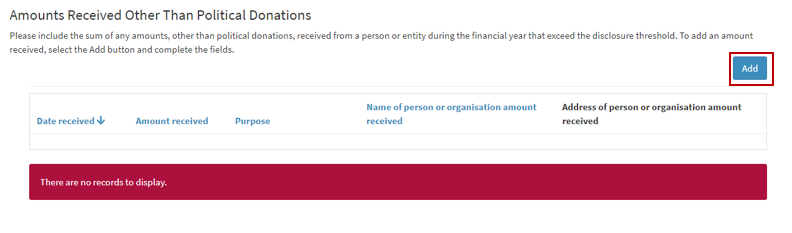 Complete all fields in the ‘Amounts received other than political donations’ form. Once complete, select ‘Submit’ and repeat step 22 to add any further line entries.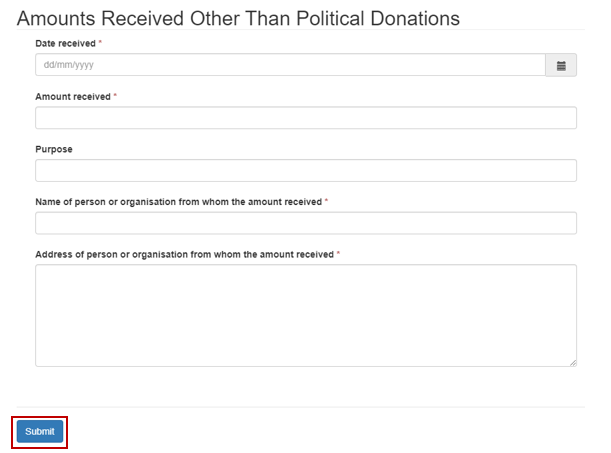 To edit or delete any line entries, select the drop-down arrow next to the relevant entry and select ‘Edit’ or ‘Delete’. 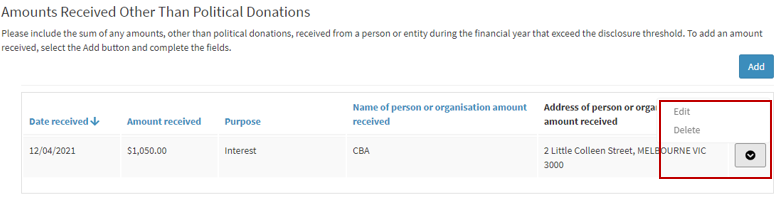 When the details you enter into the required fields and the prepopulated fields match your records, select ‘Save and Continue’. This will save a draft version of the annual return. Alternatively, select ‘Back’ to return to the previous screen.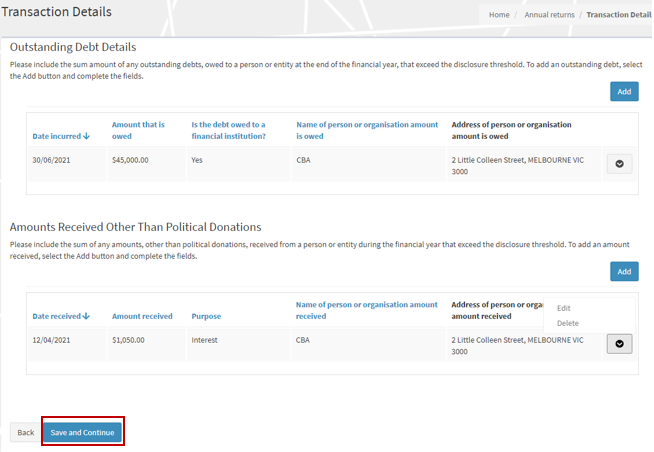 Upload audit certificateDownload the VEC independent auditor template or access it through VEC Disclosures.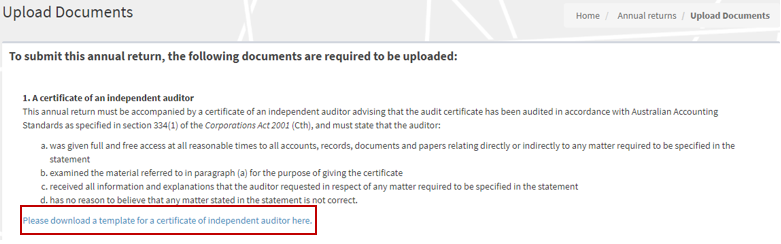 You must upload a certificate from an independent auditor advising that the annual return has been audited in accordance with Australian Accounting Standards as specified in Section 334(1) of the Corporations Act 2001 (Cth).  As stipulated within section 209(3) of the Electoral Act 2002, the audit certificate must state that the auditor: was given full and free access at all reasonable times to all accounts, records, documents and papers relating directly or indirectly to any matter required to be specified in the statementexamined the material referred to in paragraph (a) for the purpose of giving the certificatereceived all information and explanations that the auditor requested in respect of any matter required to be specified in the statementhas no reason to believe that any matter stated in the statement is not correct.To upload the audit certificate, select ‘Upload New Document’*.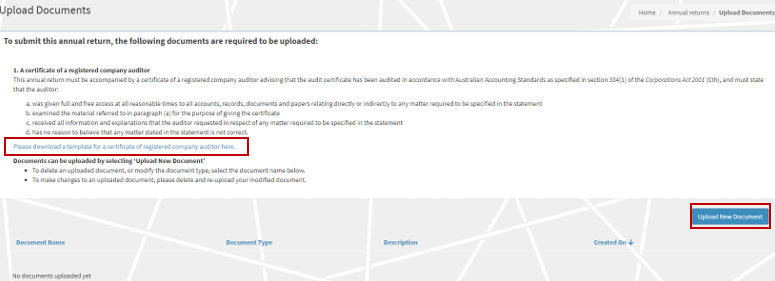 *Note: The maximum file size for a document is five megabytes (5MB). Larger files must be emailed directly to the Funding and Disclosure Unit at disclosures@vec.vic.gov.au.A pop-up window will prompt you to select the document type from the drop-down list, you can include a description of the document.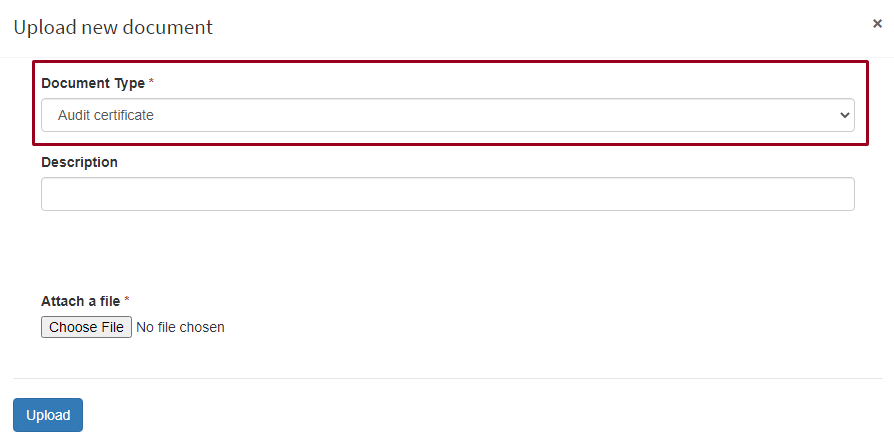 Select ‘Choose File’.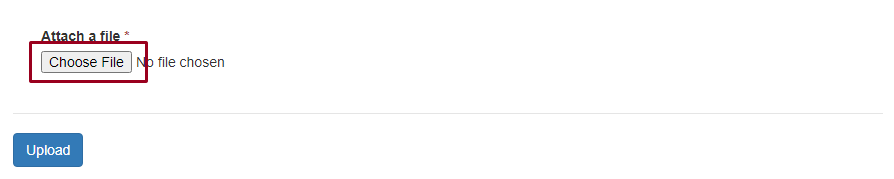 In the window that pops up, navigate to your document, select it and then select ‘Open’.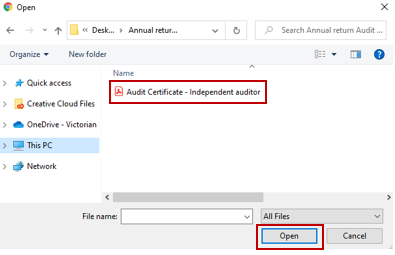 *Note: The pop-up window may vary depending on your computer’s operating system. The name of the file you chose will appear next to the ‘Choose file’ button.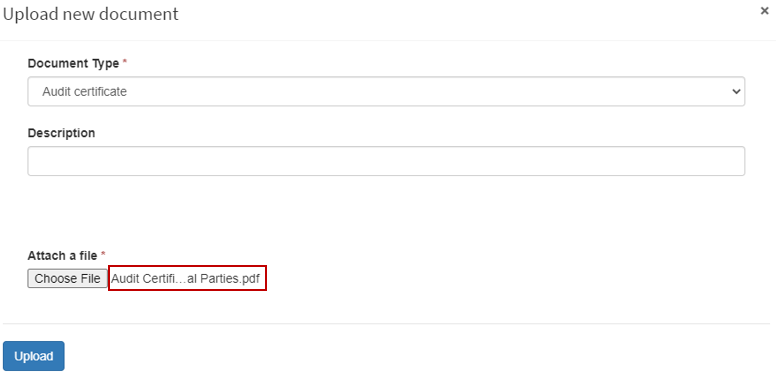 Once you’ve confirmed this is the correct file, select ‘Upload’.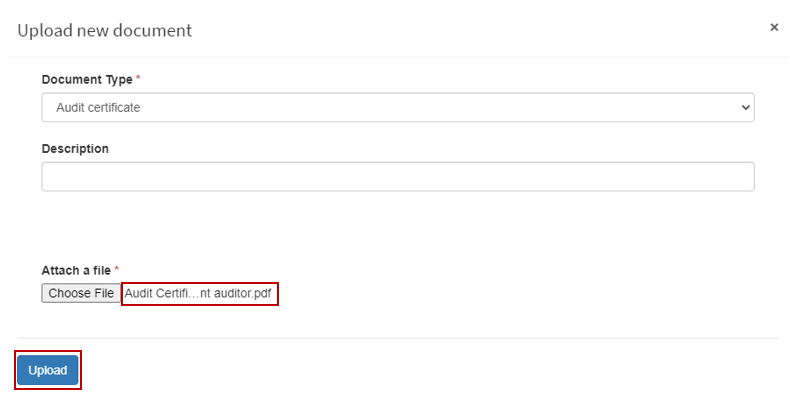 The document will appear as a line item. Any document that appears here are saved to your annual return and you will not lose them if you navigate away from this page.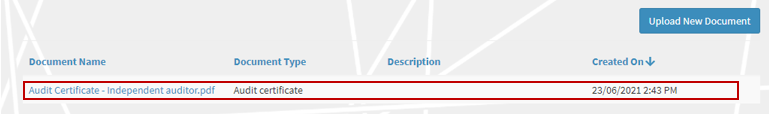 *Note: To delete or modify a document in this list, click on the Document name.Additional documents reminderThe following information must be emailed to disclosures@vec.vic.gov.au with (or as soon as possible after) the annual return:a loan, grant or donation statement under section 237 of the Fair Work (Registered Organisations) Act 2009 (Cth)a general purpose financial statement under section 253 of the Fair Work (Registered Organisations) Act 2009 (Cth)financial statements under section 102 of the Associations Incorporation Reform Act 2012a financial report under section 319 or 320 of the Corporations Act (Cth).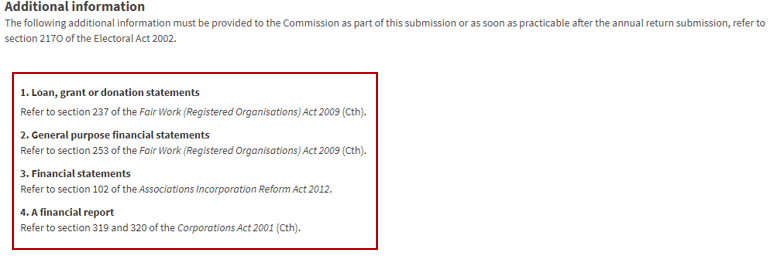 Submit annual returnWhen you have completed your annual return, review the acknowledgements and select the ‘I confirm’ checkboxes.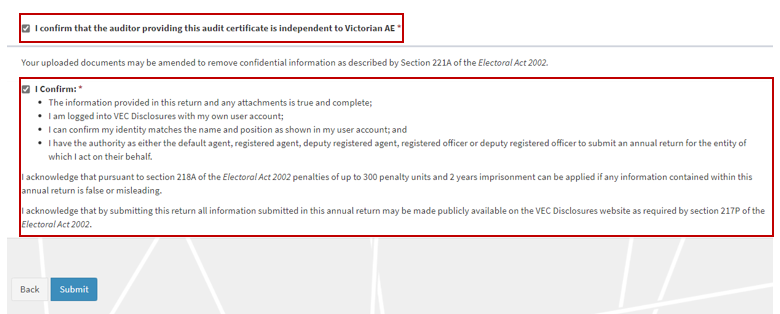 *Note: if you have any questions about the acknowledgments, contact the Funding and Disclosure Unit via email at disclosures@vec.vic.gov.au.You can submit your annual return once you have completed all the necessary fields and uploaded the completed audit certificate.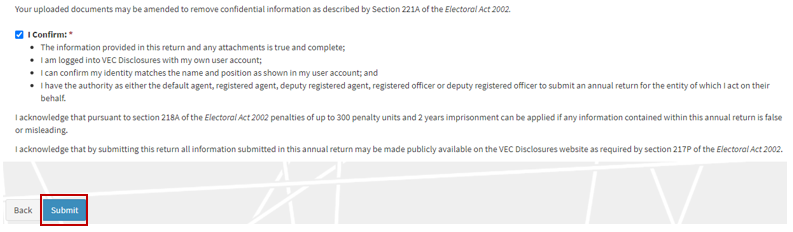 You will see a submission confirmation screen. We will review the annual return and will contact you if any further information is required. 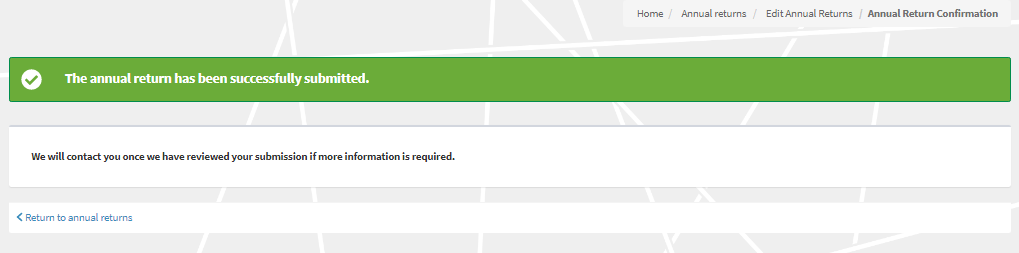 Edit and submit an annual return in another sessionYou can complete an annual return in multiple sessions. VEC Disclosures allows you to save your progress and come back to complete it at a later time. Make sure you save and continue if you wish to exit and come back later. To finalise and submit an annual return that you have previously started, log in to VEC Disclosures and go to the annual returns page. Your annual return will be listed as a line item with a status of ‘Unsubmitted’. Select ‘Edit’ to continue with your annual return.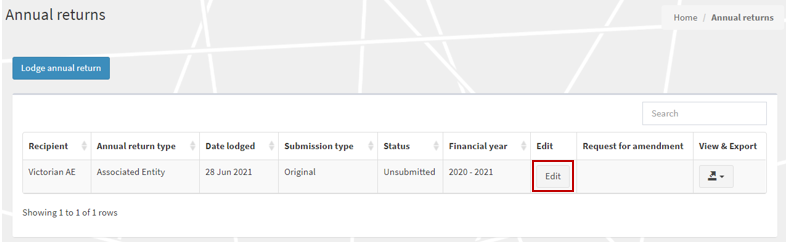 When you have completed your annual return, review and tick to confirm you’ve read the acknowledgements, then select ‘Submit’.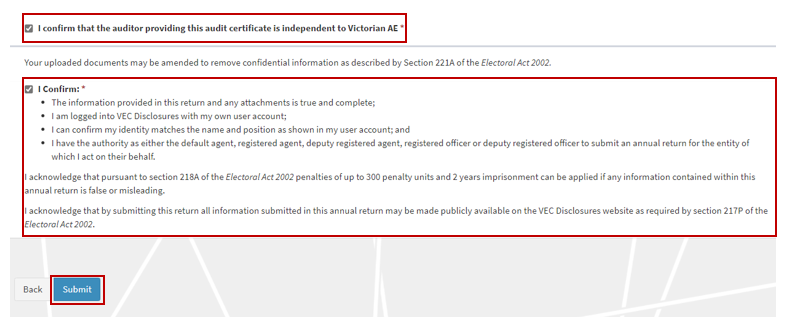 The annual return will appear as ‘Submitted’ on the ‘Annual returns’ page. Important: If you need to amend an annual return after you’ve submitted it, refer to the ‘Request an amendment’ section or email disclosures@vec.vic.gov.au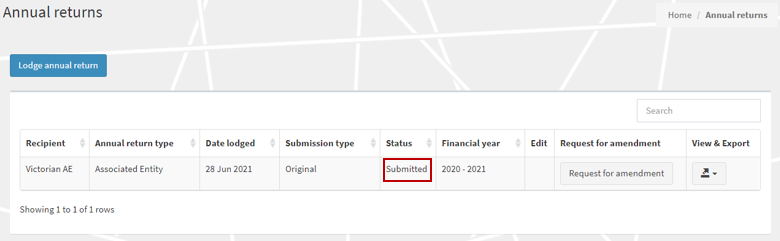 View and export an annual returnYou can now view and export a copy of the annual return. Click on the ‘View & Export’ button and then select ‘PDF’.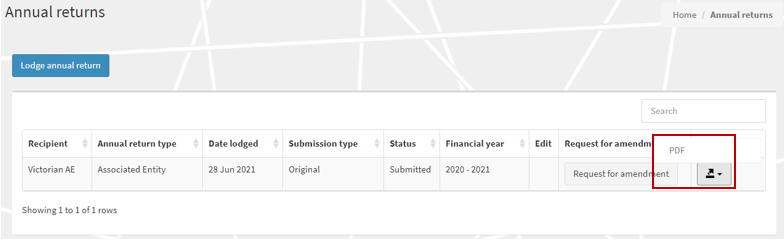 Select the ‘Export’ button to download a copy of the PDF.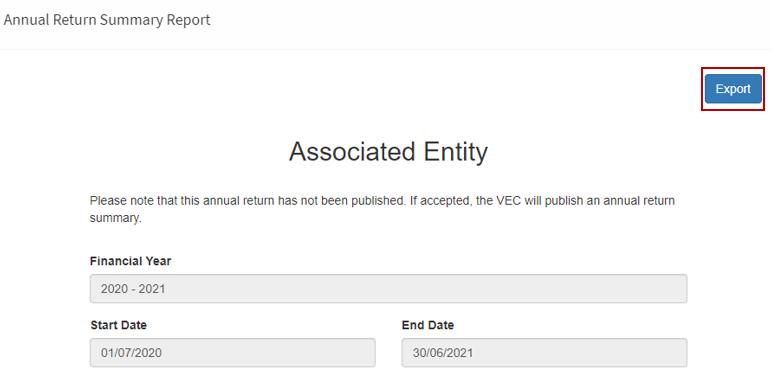 To return to the annual returns page, click on the grey ‘X’.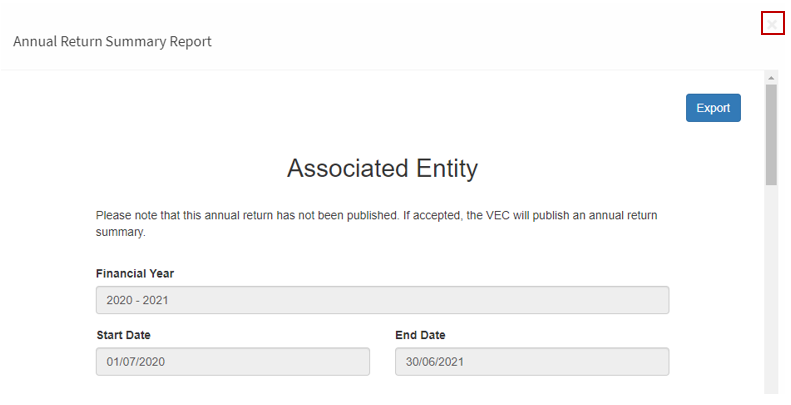 Request an amendmentIf you need to amend an annual return after submitting it, you can request an amendment through VEC Disclosures. Select ‘Request for amendment’.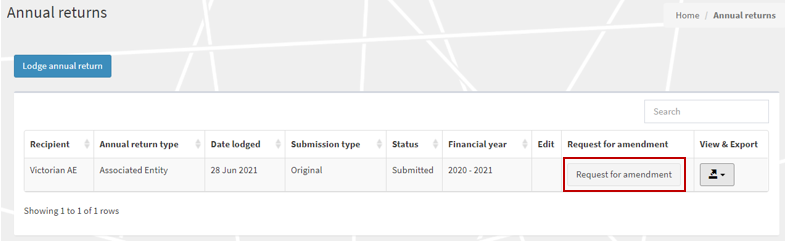 Input the details of your amendment in the ‘Amendment Reason’ field and then select ‘Submit’.Important: The details provided in the fields below will be published on VEC Disclosures. We recommend that you do not include any personal information.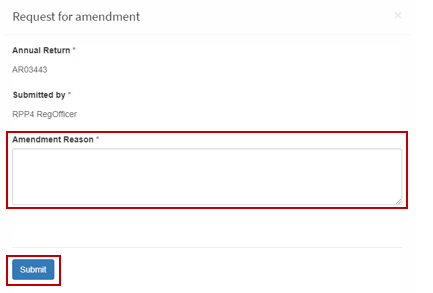 Your request will be considered, and you may be contacted for additional information.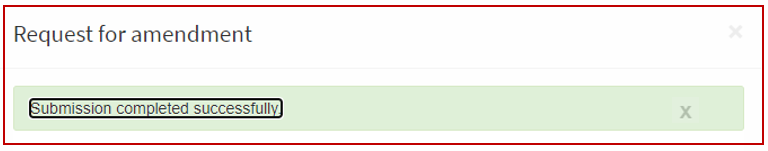 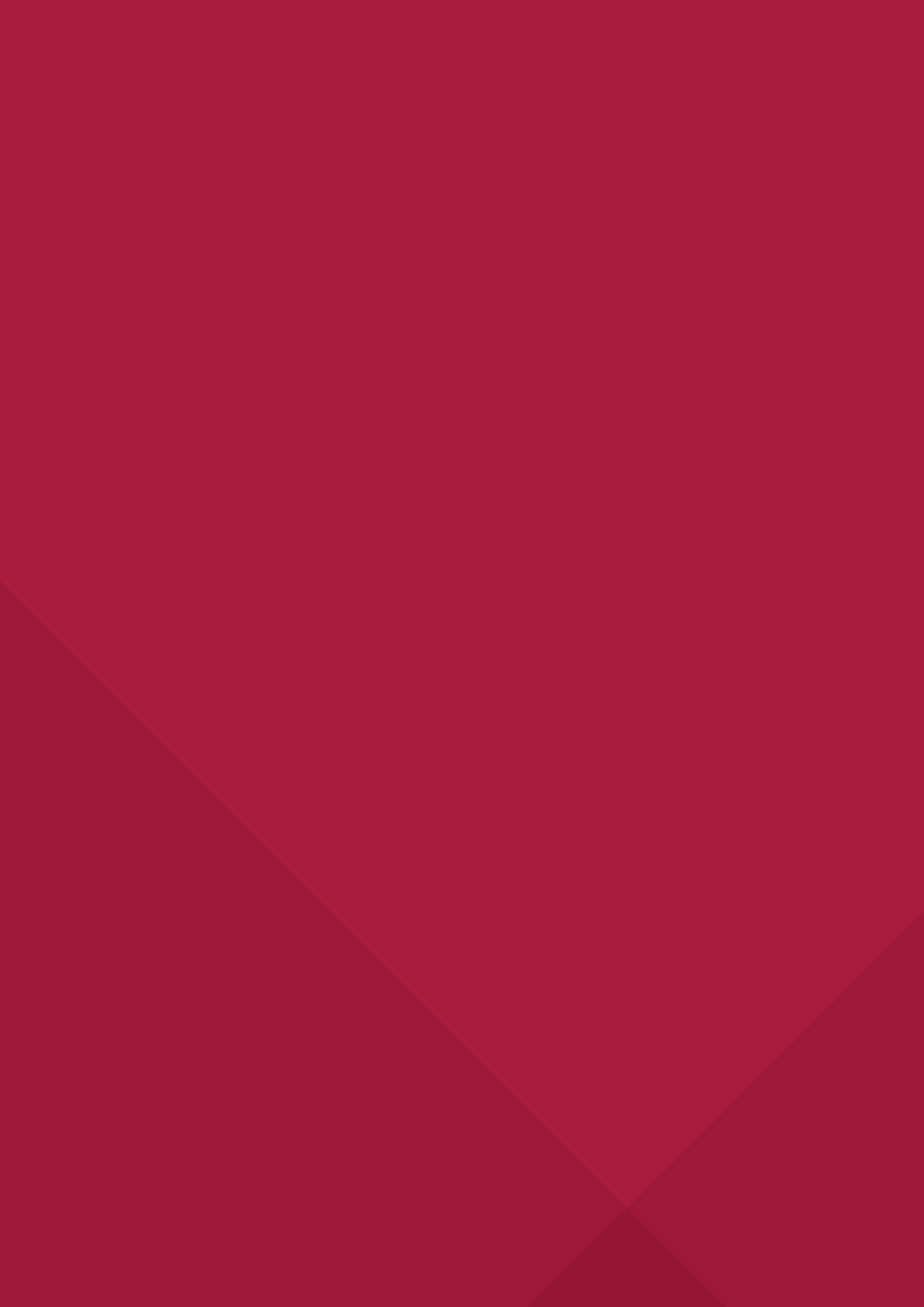 VersionDate EffectiveApproved byAmendment0.117/09/2019Program Manager, Funding and DisclosureZero1.011/10/2019Director, Electoral Integrity and RegulationZero2.030/06/2020Program Manager, Funding and Disclosurefinancial year values; 
system enhancements 3.030/06/2021Director, Electoral Integrity and Regulationfinancial year values; 
system enhancements 